Accusé de réception de dépôt de licences JoueursClub:		Catégorie:Du 01er janvier 1997 au 31 décembre 2000Entre 1990 et 1996                                                  Joueurs âgés de 30 et plusNé avant le 01er janvier1990et plusRemis  le…………………………………….               Fait à…………………………….                                                                                   Le secrétaire du Club:Club:			Catégorie:Club:						Catégorie:   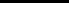 FEDERATION ALGERIENNE DE FOOTBALL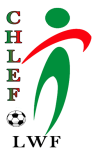 Ligue Wilaya de Foot-Ball Chlef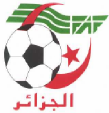 N°Noms et PrénomsDate et lieu de NaissanceN° licenceGROUPAGE01020304050607080910111213141516171819202122232425N°Noms et PrénomsDate et lieu de NaissanceN° licenceGROUPAGE26272825292930FEDERATION ALGERIENNE DE FOOTBALLLigue Wilaya de Foot-Ball Chlef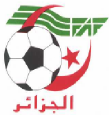 Accusé de réception de dépôt de licences Joueurs jeunesN°Noms et PrénomsDate et lieu de NaissanceN° licenceGROUPAGE010203040506070809101112131415161718192021222324252627282930FEDERATION ALGERIENNE DE FOOTBALLLigue Wilaya de Foot-Ball ChlefAccusé de réception de dépôt de licences DirigeantsN°Noms et PrénomsDate et Lieu de NaissanceFonctionN° licenceGROUPAGE0102030405060708091011121314151617181920